ЧЕРКАСЬКА ОБЛАСНА РАДАГОЛОВАР О З П О Р Я Д Ж Е Н Н Я17.10.2023                                                                                       № 286-рПро внесення змін до розпорядження голови обласної ради від 23.06.2022 № 133-рВідповідно до статті 55 Закону України «Про місцеве самоврядування                    в Україні», у зв’язку з набранням чинності Законом України «Про внесення змін до деяких законів України про визначення порядку подання декларацій осіб, уповноважених на виконання функцій держави або місцевого самоврядування, в умовах воєнного стану» від 20.09.2023 № 3384-ІХ:внести до розпорядження голови обласної ради від 23.06.2022 № 133-р «Про організацію проведення кампанії з електронного декларування в 2022 році» (далі – розпорядження) такі зміни:у назві розпорядження слова та цифри «в 2022 році» замінити словами та цифрами «за 2021 – 2022 роки»;преамбулу розпорядження викласти у такій редакції:«Відповідно до статті 55 Закону України «Про місцеве самоврядування в Україні», пункту 11 частини першої статті 11 Закону України «Про запобігання корупції»:»; пункт 1 розпорядження викласти у такій редакції:«1. Забезпечити в Черкаській обласній раді до 31 січня 2024 року організацію проведення кампанії з електронного декларування за 2021 – 2022 роки.»;абзац перший пункту 2 розпорядження викласти у такій редакції: «2. Головному спеціалісту з питань запобігання та виявлення корупції управління юридичного забезпечення та роботи з персоналом виконавчого апарату обласної ради КОЛЕСНИКОВУ О. Є.:»;абзац перший підпункту 2 пункту 2 розпорядження викласти у такій редакції «до 31 січня 2024 року:».Голова	А. ПІДГОРНИЙ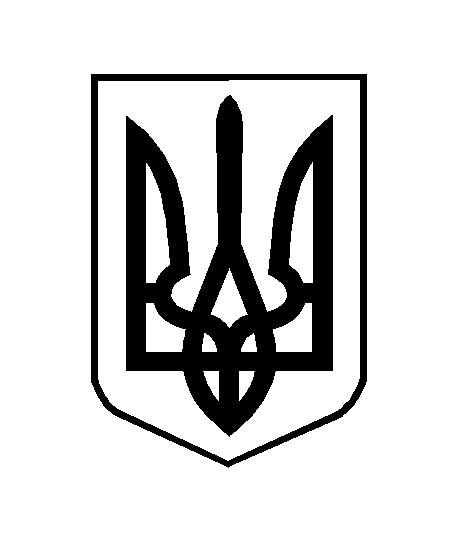 